Intake form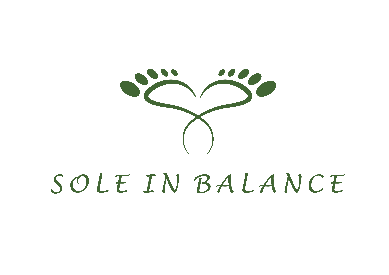 1. Main complaint:Short description of pain/complaint:On a scale of 1-10, how is the complaint experienced?Where is the pain? Is it radiating elsewhere? Type of pain (if applicable)When did the complaint start? Did it appear gradually? Did the pain complaint change in the course of time?Which factors influence the complaint? What have you done to reduce the complaint (if any)?Have you been to a doctor/specialist with your complaints? If so, what was the advice received?How do you experience your complaint? Does it have influence on your daily life?2. Secondary /sub complaints:3. Medical history/  hereditary diseases:Have you had any sicknesses in the past? Have you been hospitalized before? If so, when and for what?Do you take any medicine?Do you have any allergies?Are there any conditions/diseases running in the family?4. Emotional life events (anything 1.5-2 years before the complaint started)?5. General questionsDo you smoke? If so, how much and since when?Do you drink alcohol? If so, how much and since when? How much coffee do you drink per day?Do you use any drugs? If so, how much and since when?What do you do for work?What do you do in your free time/hobbies?Are you in a relationship?Do you do sports? If so, how often per week?How is your diet? Any special diet(/dairy products)? How often do you eat sweets/snacks? What are your expectations from this treatment?7. Chinese and overall anamnesisClient name:	Date:Address:Phone:Date of birth:Email:Do you often feel cold (chilled) or rather warm?Do you often have cold hands or feet?Do you sweat easily? If so, when, during the day?How often do you have headaches?What sort of headache is it? When (on a day or in a month) do you have it most often?Do you have a bloated feeling or pain in your stomach? Is your complaint getting better or worse after eating?Do you ever suffer from cystitis? Do you often need to urinate?Do you have a regular stool? Do you suffer from constipation/diarrhea? Do you suffer from insomnia?If so, do you have a problem wih falling asleep, waking up at night or waking up too early? How often? Do you have a lot of dreams?How is the condition of your eyes? Do you wear glasses?How is your hearing? How much liquids do you drink a day? Do you often feel thirsty during the day? Do you prefer hot or cold drinks?Do you have restless legs? Do you suffer from cramps or tingling, pain?Lungs: do you have shortness of breath/asthma/ bronchitis?Heart: do you have low/high blood pressure/arrhythmia?Energy level (1-10): Do you often feel tired? If so, when? Do you experience any emotion more regularly? E.g. anxiety or angerFor womenWhen did you have your 1st period?Do you have a regular period? How long is it?Do you have PMS or other complaints?How many pregnancies did you have and with what outcome?Are you in menopauze? Do you experience complaints related to it? What are those?